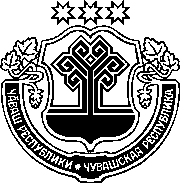 ЗАКОНЧУВАШСКОЙ РЕСПУБЛИКИО ВНЕСЕНИИ ИЗМЕНЕНИЙВ КОНСТИТУЦИЮ ЧУВАШСКОЙ РЕСПУБЛИКИПринятГосударственным СоветомЧувашской Республики17 июня 2021 годаСтатья 1Внести в Конституцию Чувашской Республики (Ведомости Государственного Совета Чувашской Республики, 2000, № 38; 2003, № 53; 2004, 
№ 60; 2005, № 63; 2006, № 71; 2010, № 85; 2011, № 91; 2012, № 95; газета "Республика", 2012, 5 октября; Собрание законодательства Чувашской Республики, 2013, № 3, 7; 2014, № 6; 2016, № 4; газета "Республика", 2018, 4 апреля) следующие изменения:1) в пункте 6 статьи 68:а) дополнить новым абзацем вторым следующего содержания:"Главе Чувашской Республики в порядке, установленном федеральным законом, запрещается открывать и иметь счета (вклады), хранить наличные денежные средства и ценности в иностранных банках, расположенных за пределами территории Российской Федерации.";б) абзац второй считать абзацем третьим;в) дополнить абзацем следующего содержания:"Федеральным законом могут быть установлены дополнительные требования к высшему должностному лицу субъекта Российской Федерации.";2) в пункте 2 статьи 69:а) после слов "гражданин Российской Федерации," дополнить словами "постоянно проживающий в Российской Федерации,";б) после слова "гражданства" дополнить словом "(подданства)";3) пункт 9 статьи 72 признать утратившим силу;4) пункт 8 статьи 74 изложить в следующей редакции:"8) прекращения гражданства Российской Федерации или наличия гражданства (подданства) иностранного государства либо вида на жительство или иного документа, подтверждающего право на постоянное проживание гражданина Российской Федерации на территории иностранного государства;";5) в статье 80:а) в пункте 1:подпункт 14 признать утратившим силу;в подпункте 33 слова "при Адвокатской палате Чувашской Республики" заменить словами "Адвокатской палаты Чувашской Республики";б) пункт 2 после слов "большинством голосов от установленного числа депутатов," дополнить словами "если иное не предусмотрено федеральным законом,";6) дополнить статьей 801 следующего содержания:"Статья 801Государственный Совет Чувашской Республики вправе осуществлять парламентский контроль, в том числе направлять парламентские запросы. Порядок осуществления парламентского контроля определяется законом Чувашской Республики и Регламентом Государственного Совета Чувашской Республики.";7) в пункте 2 статьи 83 слова "установленного числа" заменить словами "числа избранных";8) пункт 1 статьи 84 изложить в следующей редакции:"1. Депутатом Государственного Совета Чувашской Республики может быть избран гражданин Российской Федерации, постоянно проживающий 
в Российской Федерации, не имеющий гражданства (подданства) иностранного государства либо вида на жительство или иного документа, подтверждающего право на постоянное проживание гражданина Российской Федерации на территории иностранного государства, обладающий в соответствии с федеральным законом, Конституцией Чувашской Республики и (или) законом Чувашской Республики пассивным избирательным правом и достигший возраста 21 года.";9) в наименовании главы 7 слова "и прокуратура" исключить;10) в статье 93:а) пункт 1 дополнить словами "Чувашской Республики";б) пункт 2 после слов "Российской Федерации и" дополнить словом "федеральному";11) статью 94 после слов "мировых судей" дополнить словами "Чувашской Республики";12) статью 95 признать утратившей силу;13) в статье 96:а) дополнить пунктами 31 и 32 следующего содержания:"31. В соответствии с Конституцией Российской Федерации органы местного самоуправления и органы государственной власти входят в единую систему публичной власти в Российской Федерации и осуществляют взаимодействие для наиболее эффективного решения задач в интересах населения, проживающего на соответствующей территории.32. Органы государственной власти Чувашской Республики могут участвовать в формировании органов местного самоуправления, назначении на должность и освобождении от должности должностных лиц местного самоуправления в порядке и случаях, установленных федеральным законом.";б) в пункте 4 слова "муниципального образования" заменить словами "территорий, в пределах которых осуществляется местное самоуправление,", дополнить словами "в порядке, установленном федеральным законом";14) в статье 99:а) в пункте 1 слова "устанавливают местные налоги, осуществляют охрану общественного порядка, а также решают иные вопросы местного значения" заменить словами "вводят местные налоги и сборы, решают иные вопросы местного значения, а также в соответствии с федеральным законом обеспечивают в пределах своей компетенции доступность медицинской помощи";б) в пункте 2 слова "с передачей необходимых для их осуществления" заменить словами "при условии передачи им необходимых для осуществления таких полномочий";15) в статье 100 слова "решений, принятых органами государственной власти Чувашской Республики, и" заменить словами "выполнения органами местного самоуправления во взаимодействии с органами государственной власти Чувашской Республики публичных функций, а также".Статья 21. Настоящий Закон вступает в силу по истечении десяти дней после дня его официального опубликования, за исключением положений, для которых настоящей статьей установлен иной срок вступления их в силу.2. Подпункт "б" пункта 2, пункты 4 и 8 статьи 1 настоящего Закона вступают в силу с 1 июля 2021 года.г. Чебоксары21 июня 2021 года№ 42ГлаваЧувашской РеспубликиО. Николаев